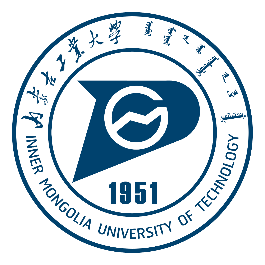 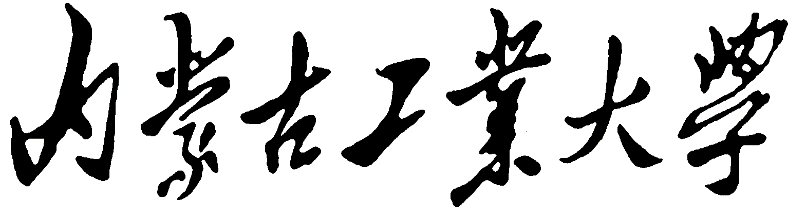 专业型硕士学位论文答辩与学位授予审批表内蒙古工业大学学位评定委员会办公室制目   录专业型硕士学位论文答辩申请书注： 选题来源包括：国家级项目、省部级项目、主管部门项目、自选项目、其它项目等；表二  内蒙古工业大学专业型硕士学位论文评阅书（一）内蒙古工业大学专业型硕士学位论文评阅书（二）内蒙古工业大学专业型硕士学位论文评阅书（三）表三  专业型硕士学位论文答辩情况登记表      （共3页）注：可另加附页表四 专业型硕士学位论文答辩成绩统计表     说明：论文答辩综合成绩为百分制，此成绩是每位答辩委员出具的总成绩之和的平均值；综合成绩需同时填入《工程硕士学位授予审批意见表》（表五）中；此表应一次填写，涂改或复印无效。答辩委员不足7人时，将空余的表格用斜线划掉。此表由答辩委员会秘书填写，答辩委员会秘书务必保证所填内容的真实性，并对填写内容负责。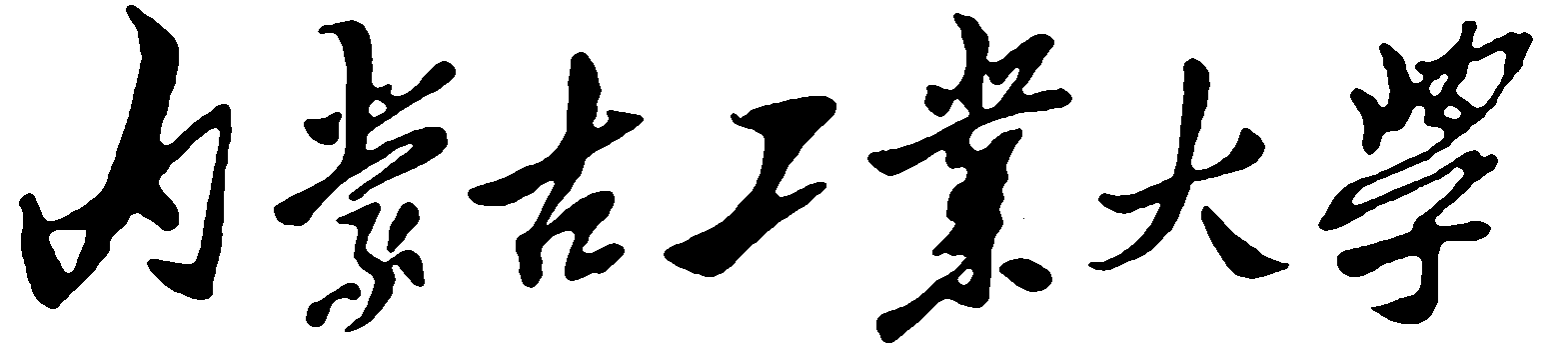         硕士专业学位申请书  内蒙古工业大学学位评定委员会： 本人已完成         硕士专业学位研究生个人培养计划中规定的全部课程，修满规定学分，并根据《内蒙古工业大学研究生学位授予工作细则》有关要求，申请并通过了         硕士专业学位论文答辩。根据《中华人民共和国学位条例》、《中华人民共和国学位条例暂行实施办法》及《内蒙古工业大学研究生学位授予工作细则》等有关规定，特向内蒙古工业大学学位评定委员会申请         硕士专业学位。请予审核     申请人：                     年   月    日表五  专业型硕士学位授予审批意见表     顺序号材 料 名 称页数份数起始页码顺序号材 料 名 称页数份数起始页码1专业型硕士学位论文答辩申请书2硕士研究生课程学习成绩单3申请专业型硕士学位论文答辩资格审查表（表一）4内蒙古工业大学专业型硕士学位论文评阅书(一)、(二)、（三）（表二）5专业型硕士学位论文答辩情况登记表（表三）6专业型硕士学位论文答辩成绩统计表（表四）7专业型硕士学位申请书8专业型硕士学位（毕业）授予审批意见表（表五）内蒙古工业大学学位评定委员会：我已完成      硕士专业学位研究生个人培养计划中规定的全部课程和学位论文工作，修满规定学分，根据《内蒙古工业大学研究生学位授予工作细则》要求，现申请      硕士专业学位论文答辩。请予审查                                     申 请 人：                                              年    月    日内蒙古工业大学学位评定委员会：我已完成      硕士专业学位研究生个人培养计划中规定的全部课程和学位论文工作，修满规定学分，根据《内蒙古工业大学研究生学位授予工作细则》要求，现申请      硕士专业学位论文答辩。请予审查                                     申 请 人：                                              年    月    日内蒙古工业大学学位评定委员会：我已完成      硕士专业学位研究生个人培养计划中规定的全部课程和学位论文工作，修满规定学分，根据《内蒙古工业大学研究生学位授予工作细则》要求，现申请      硕士专业学位论文答辩。请予审查                                     申 请 人：                                              年    月    日内蒙古工业大学学位评定委员会：我已完成      硕士专业学位研究生个人培养计划中规定的全部课程和学位论文工作，修满规定学分，根据《内蒙古工业大学研究生学位授予工作细则》要求，现申请      硕士专业学位论文答辩。请予审查                                     申 请 人：                                              年    月    日内蒙古工业大学学位评定委员会：我已完成      硕士专业学位研究生个人培养计划中规定的全部课程和学位论文工作，修满规定学分，根据《内蒙古工业大学研究生学位授予工作细则》要求，现申请      硕士专业学位论文答辩。请予审查                                     申 请 人：                                              年    月    日内蒙古工业大学学位评定委员会：我已完成      硕士专业学位研究生个人培养计划中规定的全部课程和学位论文工作，修满规定学分，根据《内蒙古工业大学研究生学位授予工作细则》要求，现申请      硕士专业学位论文答辩。请予审查                                     申 请 人：                                              年    月    日内蒙古工业大学学位评定委员会：我已完成      硕士专业学位研究生个人培养计划中规定的全部课程和学位论文工作，修满规定学分，根据《内蒙古工业大学研究生学位授予工作细则》要求，现申请      硕士专业学位论文答辩。请予审查                                     申 请 人：                                              年    月    日内蒙古工业大学学位评定委员会：我已完成      硕士专业学位研究生个人培养计划中规定的全部课程和学位论文工作，修满规定学分，根据《内蒙古工业大学研究生学位授予工作细则》要求，现申请      硕士专业学位论文答辩。请予审查                                     申 请 人：                                              年    月    日内蒙古工业大学学位评定委员会：我已完成      硕士专业学位研究生个人培养计划中规定的全部课程和学位论文工作，修满规定学分，根据《内蒙古工业大学研究生学位授予工作细则》要求，现申请      硕士专业学位论文答辩。请予审查                                     申 请 人：                                              年    月    日内蒙古工业大学学位评定委员会：我已完成      硕士专业学位研究生个人培养计划中规定的全部课程和学位论文工作，修满规定学分，根据《内蒙古工业大学研究生学位授予工作细则》要求，现申请      硕士专业学位论文答辩。请予审查                                     申 请 人：                                              年    月    日内蒙古工业大学学位评定委员会：我已完成      硕士专业学位研究生个人培养计划中规定的全部课程和学位论文工作，修满规定学分，根据《内蒙古工业大学研究生学位授予工作细则》要求，现申请      硕士专业学位论文答辩。请予审查                                     申 请 人：                                              年    月    日内蒙古工业大学学位评定委员会：我已完成      硕士专业学位研究生个人培养计划中规定的全部课程和学位论文工作，修满规定学分，根据《内蒙古工业大学研究生学位授予工作细则》要求，现申请      硕士专业学位论文答辩。请予审查                                     申 请 人：                                              年    月    日指导教师推荐意见（请说明是否推荐答辩）指导教师推荐意见（请说明是否推荐答辩）指导教师推荐意见（请说明是否推荐答辩）指导教师推荐意见（请说明是否推荐答辩）指导教师推荐意见（请说明是否推荐答辩）指导教师推荐意见（请说明是否推荐答辩）指导教师推荐意见（请说明是否推荐答辩）指导教师推荐意见（请说明是否推荐答辩）指导教师推荐意见（请说明是否推荐答辩）指导教师推荐意见（请说明是否推荐答辩）指导教师推荐意见（请说明是否推荐答辩）指导教师推荐意见（请说明是否推荐答辩）       校内导师签字：                              年     月     日        校内导师签字：                              年     月     日        校内导师签字：                              年     月     日        校内导师签字：                              年     月     日        校内导师签字：                              年     月     日        校内导师签字：                              年     月     日        校内导师签字：                              年     月     日             校外导师签字：                           年     月     日            校外导师签字：                           年     月     日            校外导师签字：                           年     月     日            校外导师签字：                           年     月     日            校外导师签字：                           年     月     日院学位评定分委员会意见院学位评定分委员会意见院学位评定分委员会主席：            院学位评定分委员会(章)                                            年    月    日院学位评定分委员会主席：            院学位评定分委员会(章)                                            年    月    日院学位评定分委员会主席：            院学位评定分委员会(章)                                            年    月    日院学位评定分委员会主席：            院学位评定分委员会(章)                                            年    月    日院学位评定分委员会主席：            院学位评定分委员会(章)                                            年    月    日院学位评定分委员会主席：            院学位评定分委员会(章)                                            年    月    日院学位评定分委员会主席：            院学位评定分委员会(章)                                            年    月    日院学位评定分委员会主席：            院学位评定分委员会(章)                                            年    月    日院学位评定分委员会主席：            院学位评定分委员会(章)                                            年    月    日院学位评定分委员会主席：            院学位评定分委员会(章)                                            年    月    日校学位评定委员会办公室意见校学位评定委员会办公室意见经审查，该生符合答辩条件，同意其进行学位论文答辩。                                     校学位评定委员会办公室(章)  年    月    日经审查，该生符合答辩条件，同意其进行学位论文答辩。                                     校学位评定委员会办公室(章)  年    月    日经审查，该生符合答辩条件，同意其进行学位论文答辩。                                     校学位评定委员会办公室(章)  年    月    日经审查，该生符合答辩条件，同意其进行学位论文答辩。                                     校学位评定委员会办公室(章)  年    月    日经审查，该生符合答辩条件，同意其进行学位论文答辩。                                     校学位评定委员会办公室(章)  年    月    日经审查，该生符合答辩条件，同意其进行学位论文答辩。                                     校学位评定委员会办公室(章)  年    月    日经审查，该生符合答辩条件，同意其进行学位论文答辩。                                     校学位评定委员会办公室(章)  年    月    日经审查，该生符合答辩条件，同意其进行学位论文答辩。                                     校学位评定委员会办公室(章)  年    月    日经审查，该生符合答辩条件，同意其进行学位论文答辩。                                     校学位评定委员会办公室(章)  年    月    日经审查，该生符合答辩条件，同意其进行学位论文答辩。                                     校学位评定委员会办公室(章)  年    月    日表一  申请专业型硕士学位论文答辩资格审查表   表一  申请专业型硕士学位论文答辩资格审查表   表一  申请专业型硕士学位论文答辩资格审查表   表一  申请专业型硕士学位论文答辩资格审查表   表一  申请专业型硕士学位论文答辩资格审查表   表一  申请专业型硕士学位论文答辩资格审查表   表一  申请专业型硕士学位论文答辩资格审查表   表一  申请专业型硕士学位论文答辩资格审查表   表一  申请专业型硕士学位论文答辩资格审查表   表一  申请专业型硕士学位论文答辩资格审查表   姓  名姓  名性 别民族二寸彩照（蓝底免冠）政治面貌政治面貌出生日期年      月     日年      月     日年      月     日年      月     日年      月     日二寸彩照（蓝底免冠）学  号学  号身份证号二寸彩照（蓝底免冠）工作单位（非全日制填写）工作单位（非全日制填写）联系电话联系电话联系电话联系电话 最后学历 最后学历毕业院校专业培养方式培养方式 □全日制    □非全日制  □全日制    □非全日制 入学年月入学年月入学年月入学年月校内导师姓    名校内导师姓    名职    称年  龄校外导师姓    名校外导师姓    名职    称年  龄所在学院所在学院领域名称及代码领域名称及代码领域名称及代码领域名称及代码论文题目（中英文）论文题目（中英文）关键词（中英文）关键词（中英文）选题来源选题来源论文类型论文类型产品研发【 】工程设计【 】应用研究【 】调研报告【 】工程/项目管理【 】其他【 】产品研发【 】工程设计【 】应用研究【 】调研报告【 】工程/项目管理【 】其他【 】产品研发【 】工程设计【 】应用研究【 】调研报告【 】工程/项目管理【 】其他【 】论    文答辩日期论    文答辩日期论    文答辩日期年    月    日年    月    日学院鉴定意见（申请人在学习期间政治表现、道德品质、学习和科研工作态度等情况。由学院党组织填写。）填写人（签名）：（公章）                                                               年   月   日校内导师对论文的学术评语及推荐意见：校内导师签字：年    月    日校外导师对该论文的评语及推荐答辩意见（含论文成果意义和应用价值等方面）：校外导师签字：年    月    日本表使用《匿名评阅书》替换本表使用《匿名评阅书》替换本表使用《匿名评阅书》替换答辩人姓名答辩人姓名答辩人姓名答辩人姓名所在学院所在学院入学时间年  月年  月年  月类别/领域名称类别/领域名称类别/领域名称类别/领域名称论文工作起止日期年   月年   月年   月年   月年   月年   月论文题目论文题目论文题目论文题目论文字数   万   千   万   千   万   千校内导师校内导师校内导师校内导师职  称职  称校外导师校外导师校外导师校外导师职  称职  称评阅人情况评阅人情况评阅人情况姓  名姓  名职 称职 称工   作   单   位工   作   单   位工   作   单   位工   作   单   位工   作   单   位工   作   单   位工   作   单   位工   作   单   位评阅人情况评阅人情况评阅人情况评阅人情况评阅人情况评阅人情况评阅人情况评阅人情况评阅人情况答辩日期答辩日期答辩日期答辩日期年    月    日年    月    日年    月    日年    月    日答辩地点答辩地点答辩委员会成员答辩委员会成员职 务职 务姓 名姓 名职 称职 称工 作 单 位工 作 单 位工 作 单 位工 作 单 位工 作 单 位本人签字本人签字答辩委员会成员答辩委员会成员主 席主 席答辩委员会成员答辩委员会成员委员委员答辩委员会成员答辩委员会成员委员委员答辩委员会成员答辩委员会成员委员委员答辩委员会成员答辩委员会成员委员委员答辩委员会成员答辩委员会成员委员委员答辩委员会成员答辩委员会成员委员委员答辩委员会成员答辩委员会成员秘 书秘 书答辩记录：（记录答辩中提出的主要问题、回答的要点及其它）答辩委员会秘书签字：                                                        年    月    日答辩记录：（记录答辩中提出的主要问题、回答的要点及其它）答辩委员会秘书签字：                                                        年    月    日答辩记录：（记录答辩中提出的主要问题、回答的要点及其它）答辩委员会秘书签字：                                                        年    月    日答辩记录：（记录答辩中提出的主要问题、回答的要点及其它）答辩委员会秘书签字：                                                        年    月    日答辩记录：（记录答辩中提出的主要问题、回答的要点及其它）答辩委员会秘书签字：                                                        年    月    日答辩记录：（记录答辩中提出的主要问题、回答的要点及其它）答辩委员会秘书签字：                                                        年    月    日答辩记录：（记录答辩中提出的主要问题、回答的要点及其它）答辩委员会秘书签字：                                                        年    月    日答辩记录：（记录答辩中提出的主要问题、回答的要点及其它）答辩委员会秘书签字：                                                        年    月    日答辩记录：（记录答辩中提出的主要问题、回答的要点及其它）答辩委员会秘书签字：                                                        年    月    日答辩记录：（记录答辩中提出的主要问题、回答的要点及其它）答辩委员会秘书签字：                                                        年    月    日答辩记录：（记录答辩中提出的主要问题、回答的要点及其它）答辩委员会秘书签字：                                                        年    月    日答辩记录：（记录答辩中提出的主要问题、回答的要点及其它）答辩委员会秘书签字：                                                        年    月    日答辩记录：（记录答辩中提出的主要问题、回答的要点及其它）答辩委员会秘书签字：                                                        年    月    日答辩委员会决议：答辩委员会人数      人                 主席签字：同意通过论文答辩        人建议授予工程硕士学位   人 。                         年    月    日研究生姓  名类别/领域名称类别/领域名称委员评分评分项目内     容内     容内     容内     容内     容内     容内     容内     容内     容内     容委员评分评分项目委员1委员2委员3委员4委员5委员5委员6委员6委员7论文答辩综合成绩（百分制）论文选题文献综述研究成果应用价值论文撰写论文答辩总成绩姓  名填表人姓名院学位评定分委员会审议意见：投票表决建议授予该生     硕士专业学位    人，达到《内蒙古工业大学研究生学位授予工作细则》要求，建议授予该生      硕士专业学位。 主  席：院学位评定分委员会(章)                                      年    月    日院学位评定分委员会审议意见：投票表决建议授予该生     硕士专业学位    人，达到《内蒙古工业大学研究生学位授予工作细则》要求，建议授予该生      硕士专业学位。 主  席：院学位评定分委员会(章)                                      年    月    日院学位评定分委员会审议意见：投票表决建议授予该生     硕士专业学位    人，达到《内蒙古工业大学研究生学位授予工作细则》要求，建议授予该生      硕士专业学位。 主  席：院学位评定分委员会(章)                                      年    月    日院学位评定分委员会审议意见：投票表决建议授予该生     硕士专业学位    人，达到《内蒙古工业大学研究生学位授予工作细则》要求，建议授予该生      硕士专业学位。 主  席：院学位评定分委员会(章)                                      年    月    日校学位评定委员会审批意见：该生达到《内蒙古工业大学研究生学位授予工作细则》要求，投票表决同意授予其          硕士专业学位。主 席：（签章）                        校学位评定委员会(校章)                                  年    月    日校学位评定委员会审批意见：该生达到《内蒙古工业大学研究生学位授予工作细则》要求，投票表决同意授予其          硕士专业学位。主 席：（签章）                        校学位评定委员会(校章)                                  年    月    日校学位评定委员会审批意见：该生达到《内蒙古工业大学研究生学位授予工作细则》要求，投票表决同意授予其          硕士专业学位。主 席：（签章）                        校学位评定委员会(校章)                                  年    月    日校学位评定委员会审批意见：该生达到《内蒙古工业大学研究生学位授予工作细则》要求，投票表决同意授予其          硕士专业学位。主 席：（签章）                        校学位评定委员会(校章)                                  年    月    日